ODHLÁŠKA PSA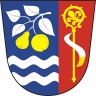 Obecní úřad Babice, 687 03 Babice 508I. Držitel psa:Odhlašuji psa:II. ÚDAJE O PSUIII: DŮVOD:V Babicích dne:  ................................ 		podpis držitele psa: ...............................................................Jméno a příjmení/ organizace:Trvalé bydliště/ 
sídlo firmy:(obec, ulice, č. popisné, PSČTrvalé bydliště/ 
sídlo firmy:(obec, ulice, č. popisné, PSČJméno psaplemenopohlavíbarvapes držen odčíslo známkyčíslo čipu